ЭЛЕКТРОННЫЙ КАБИНЕТ ПЛАТЕЛЬЩИКА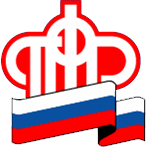       Кабинет плательщика страховых взносов - современный электронный сервис на сайте Пенсионного фонда. Он предназначен для всех категорий страхователей: для организаций, индивидуальных предпринимателей и физических лиц, производящих выплаты и другие вознаграждения физическим лицам.     Он позволяет плательщикам экономить время при сдаче отчетности в Пенсионный фонд России, осуществлять дистанционный контроль полноты платежей  и сверку расчетов с ПФР в разрезе каждого месяца, а также уплачивать страховые взносы на обязательное пенсионное и медицинское страхование.     Регистрация происходит на сайте Пенсионного фонда России (www.pfrf.ru).Управление в Приозерском районеЛенинградской области